Intelligent Vehicle Drive Mode Which Predicts the Driver Behaviour Vector to augment 
Engine Performance in Real-time

Srikanth Kolachalama*,    Hafiz Malik Electrical and Computer Engineering, University of Michigan, Dearborn 48128, USA
Corresponding author: skola@umich.edu; Co-author: hafiz@umich.edu Supplementary Material - FiguresPrediction of [EOP, CATOP] - NARX and LSTM methods
Figure S1: NARX Prediction of EOP and CATOP - Cadillac XT6, Dataset 1 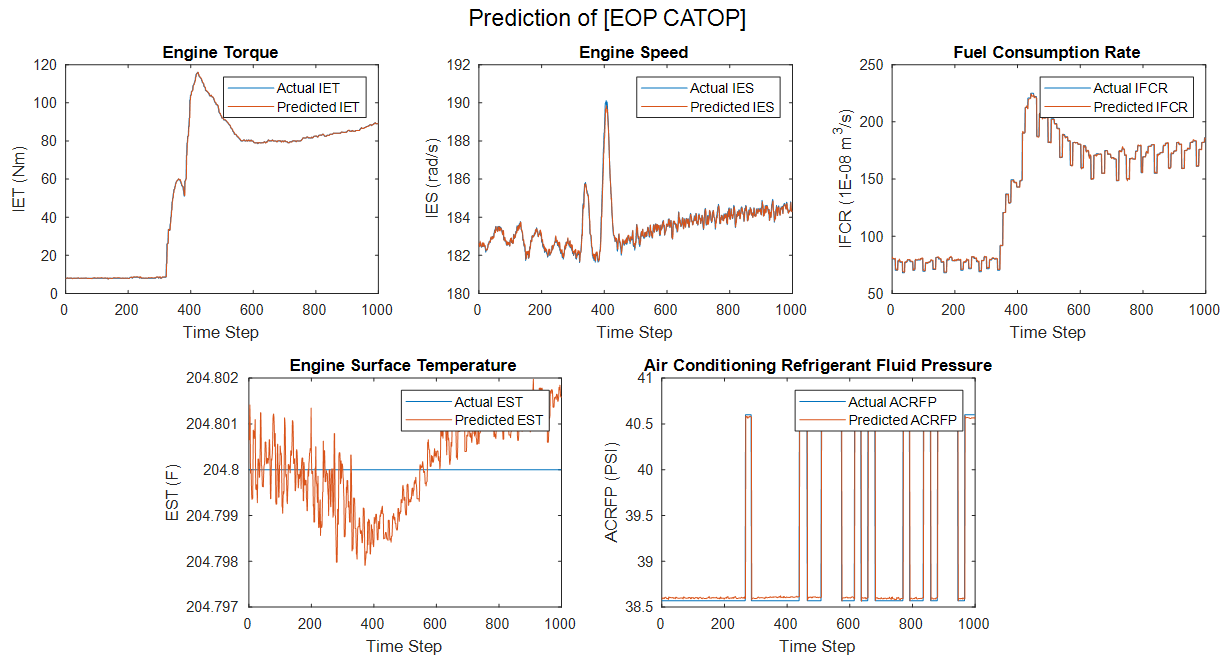 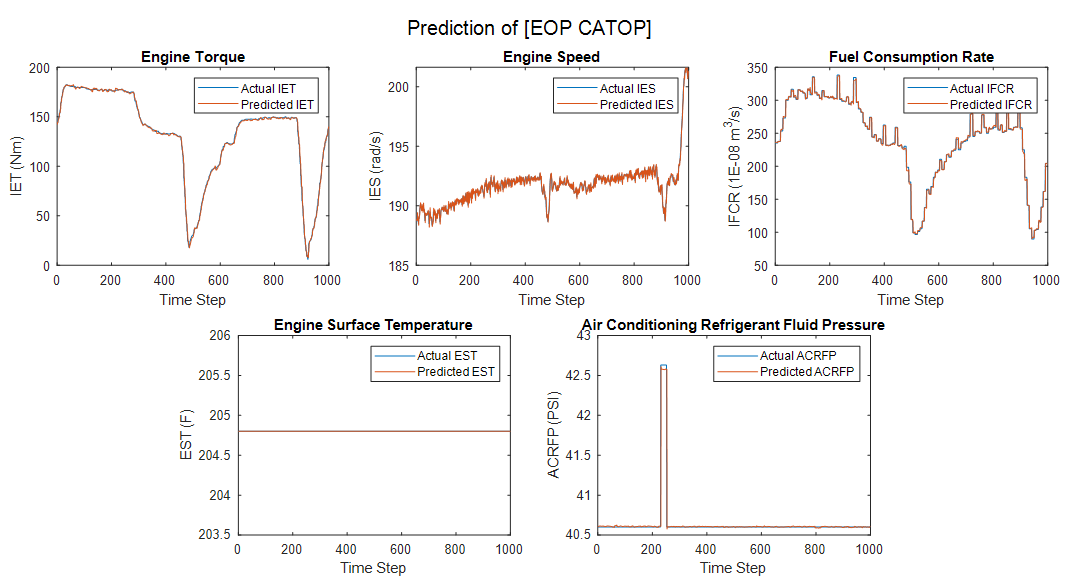 Figure S2: NARX Prediction of EOP and CATOP - Cadillac XT6, Dataset 2Figure S3: NARX Prediction of EOP and CATOP - Cadillac CT4, Dataset 1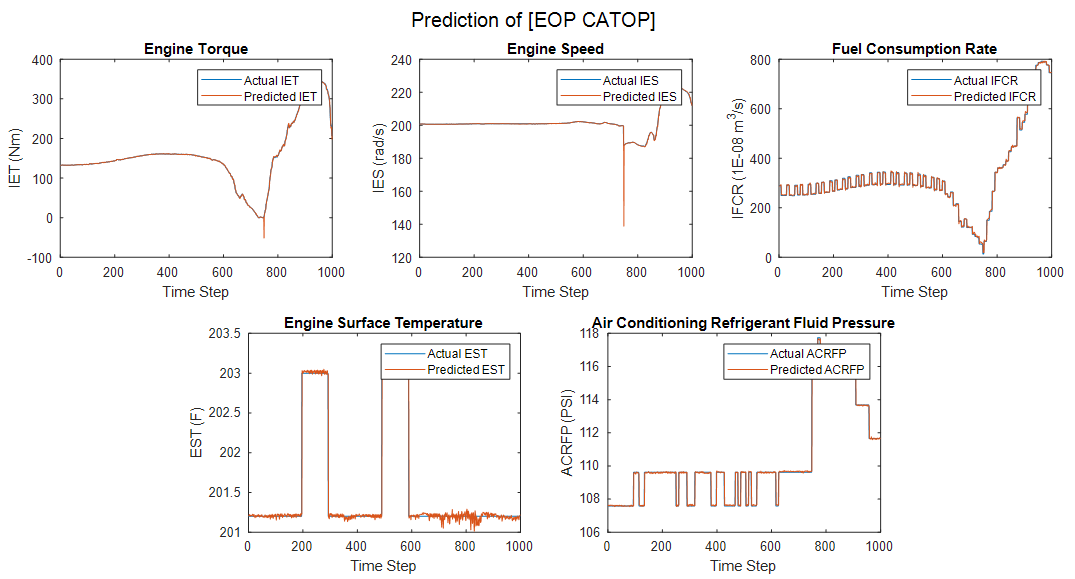 Figure S4: NARX Prediction of EOP and CATOP - Cadillac CT4, Dataset 2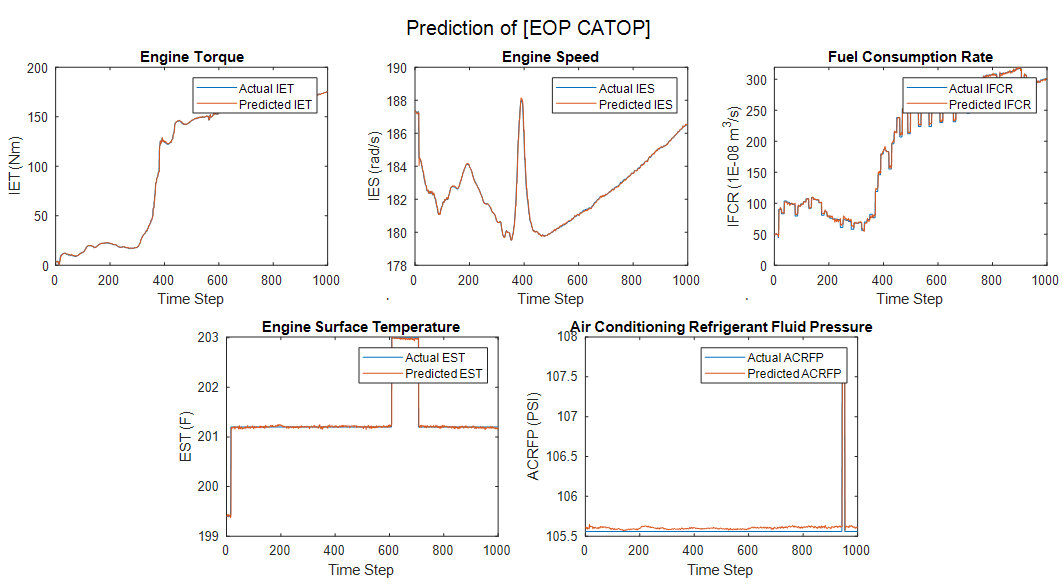    Figure S5: NARX Prediction of EOP and CATOP - Cadillac Escalade ESV, Dataset 1   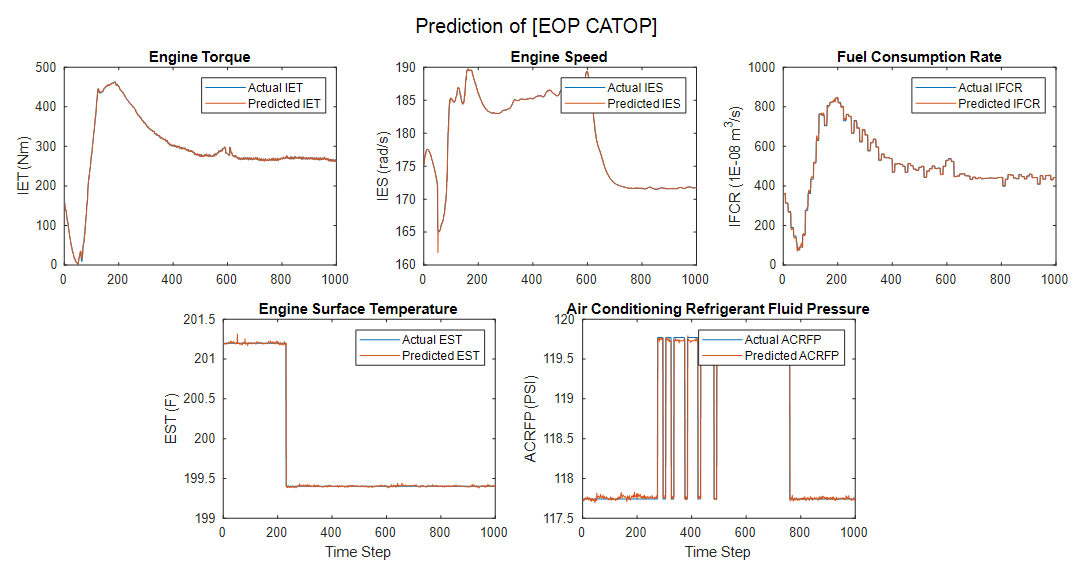 Figure S6: NARX Prediction of EOP and CATOP - Cadillac Escalade AWD ESV, Dataset 2   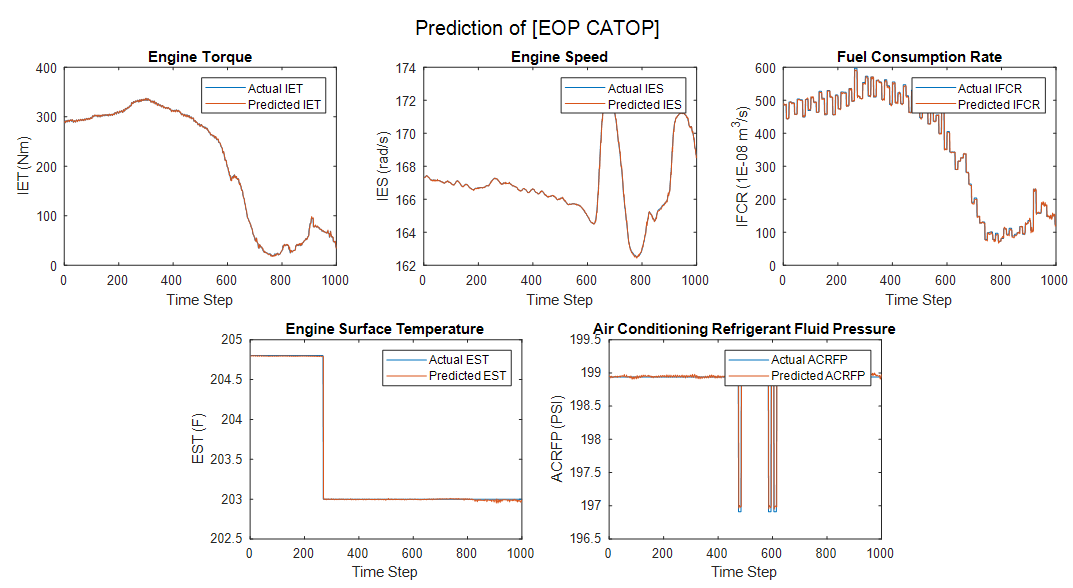 Figure S7: LSTM Prediction of EOP and CATOP - Cadillac XT6, Dataset 1 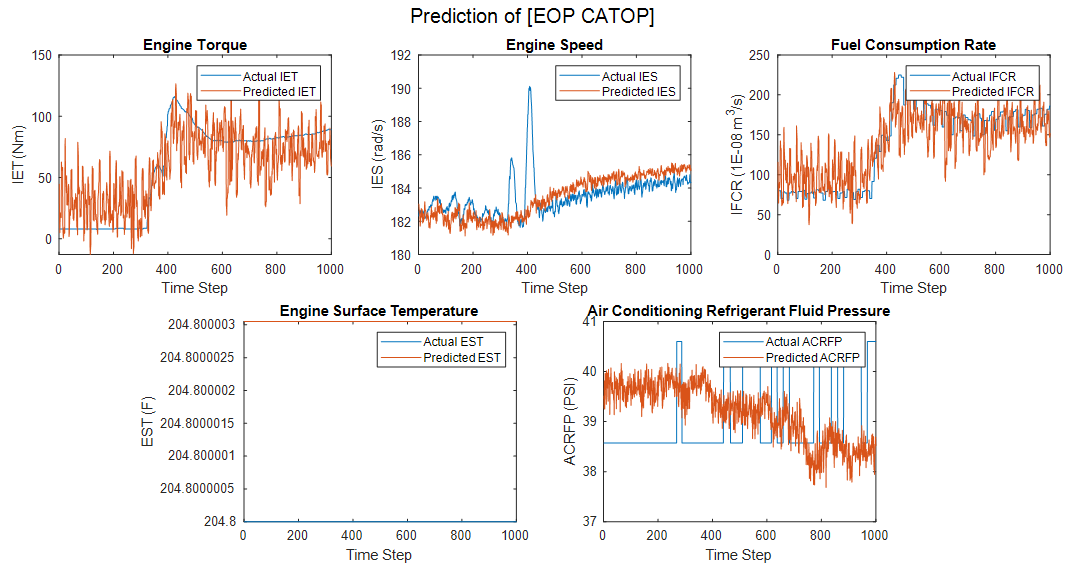 Figure S8: LSTM Prediction of EOP and CATOP - Cadillac XT6, Dataset 2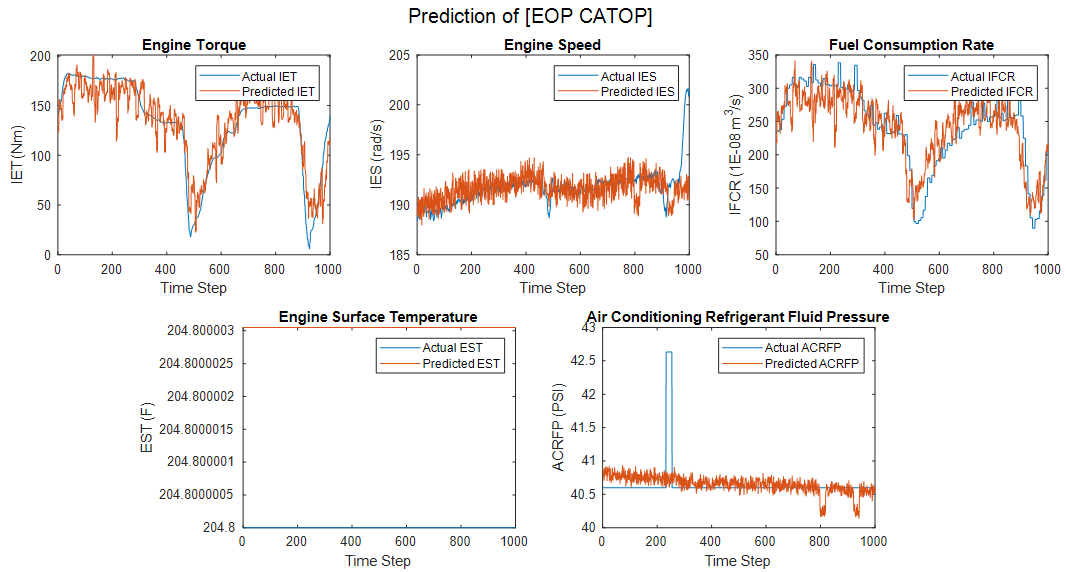 Figure S9: LSTM Prediction of EOP and CATOP - Cadillac CT4, Dataset 1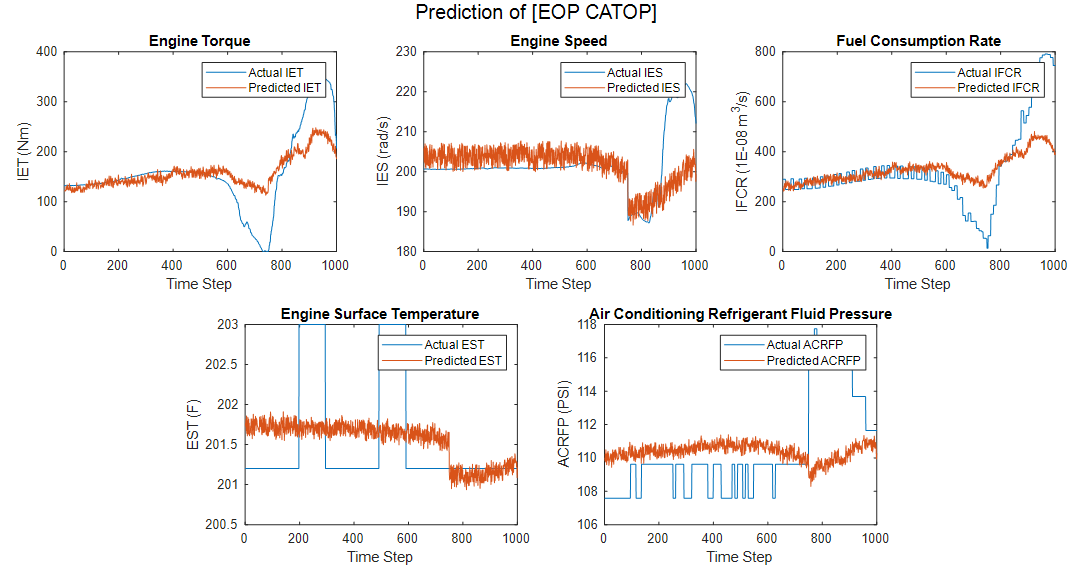 Figure S10: LSTM Prediction of EOP and CATOP - Cadillac CT4, Dataset 2   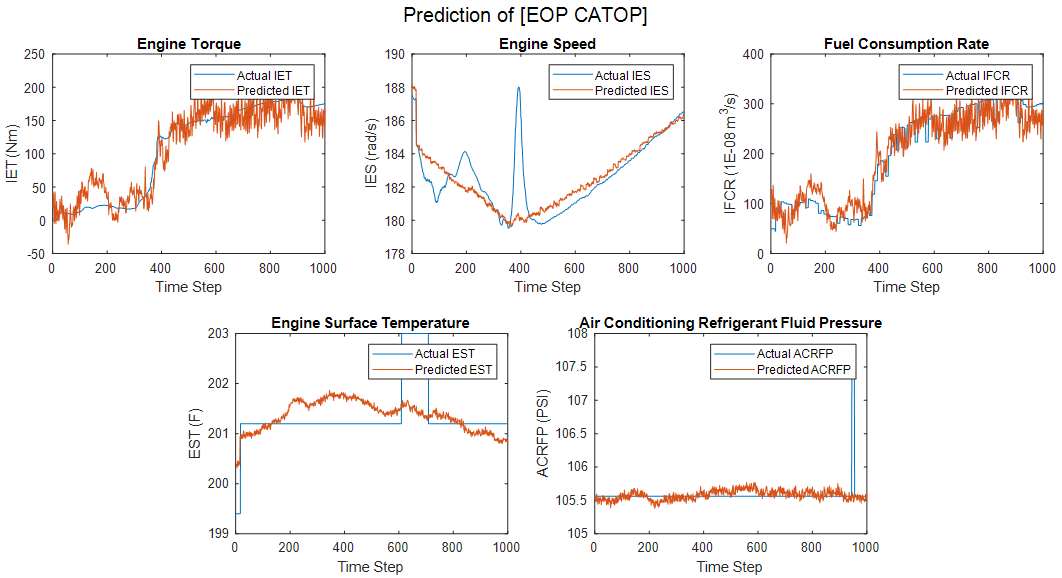 Figure S11: LSTM Prediction of EOP and CATOP - Cadillac Escalade ESV, Dataset 1   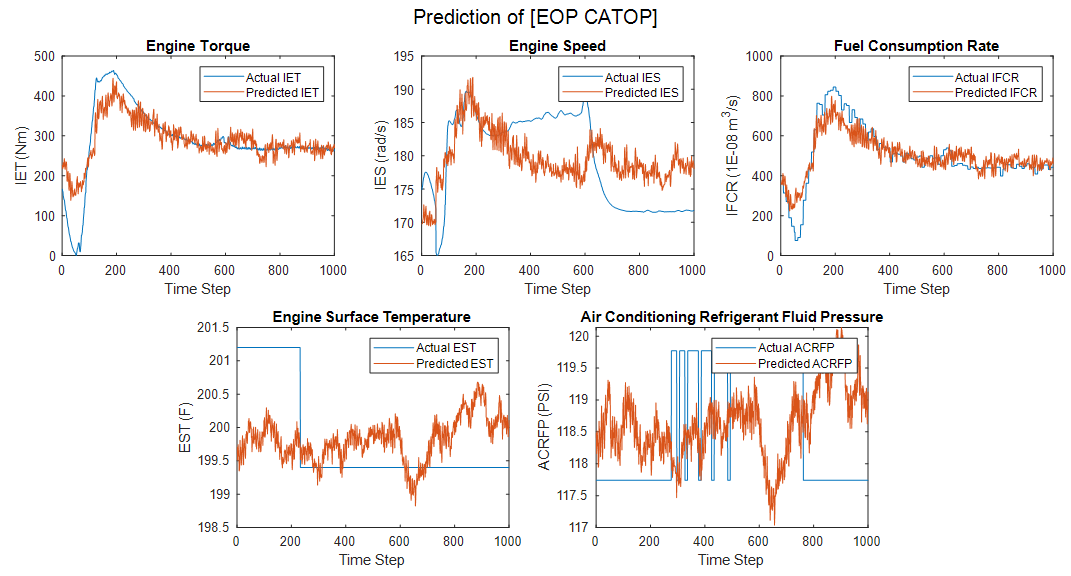 Figure S12: LSTM Prediction of EOP and CATOP - Cadillac Escalade AWD, Dataset 2  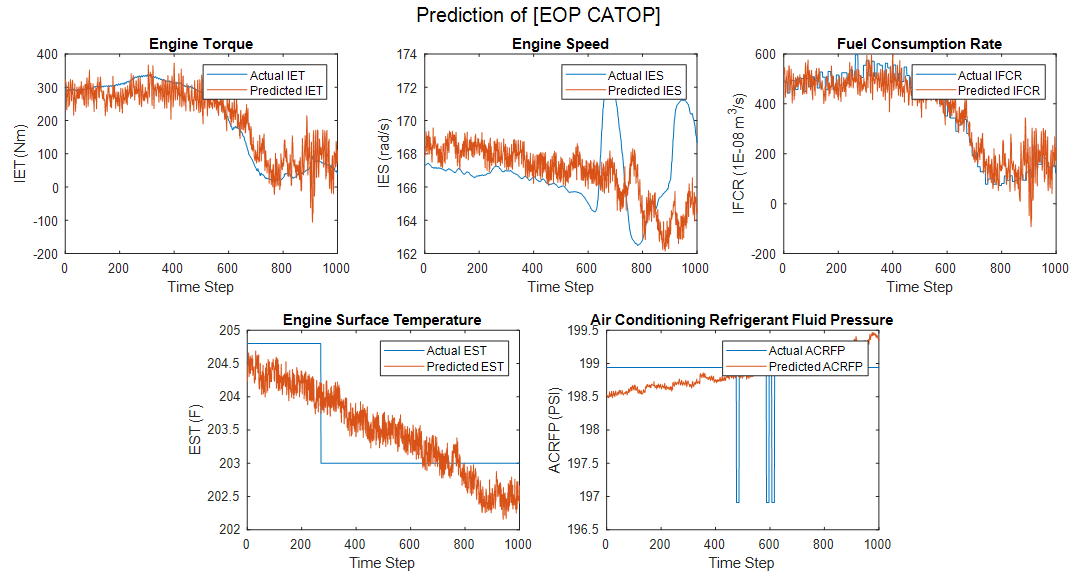 Prediction of EOP - 2020 Cadillac CT5Figure S13: EOP-ACCSSP = 30 MPH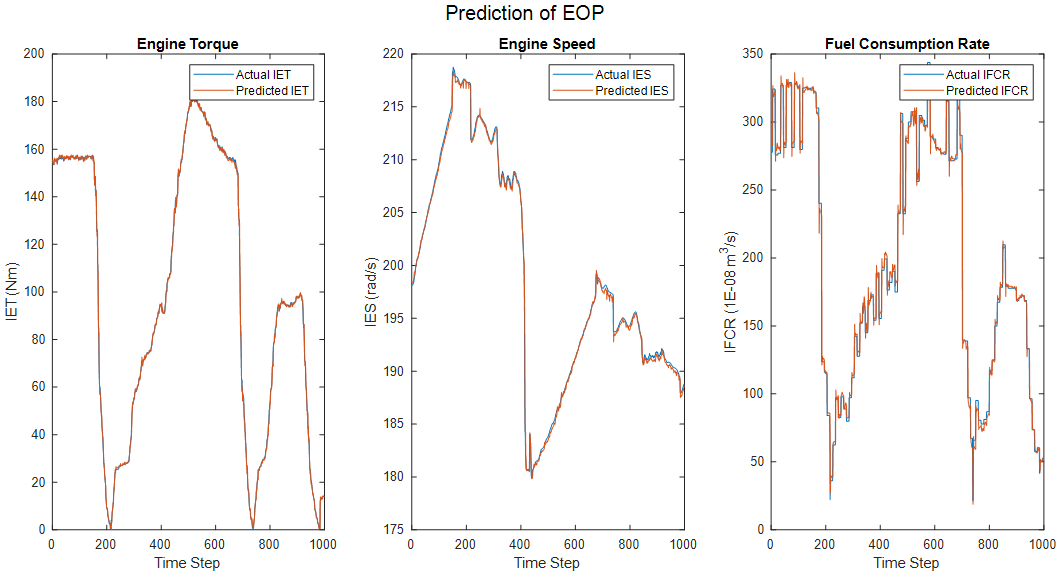 Figure S14: EOP-ACCSSP = 40 MPH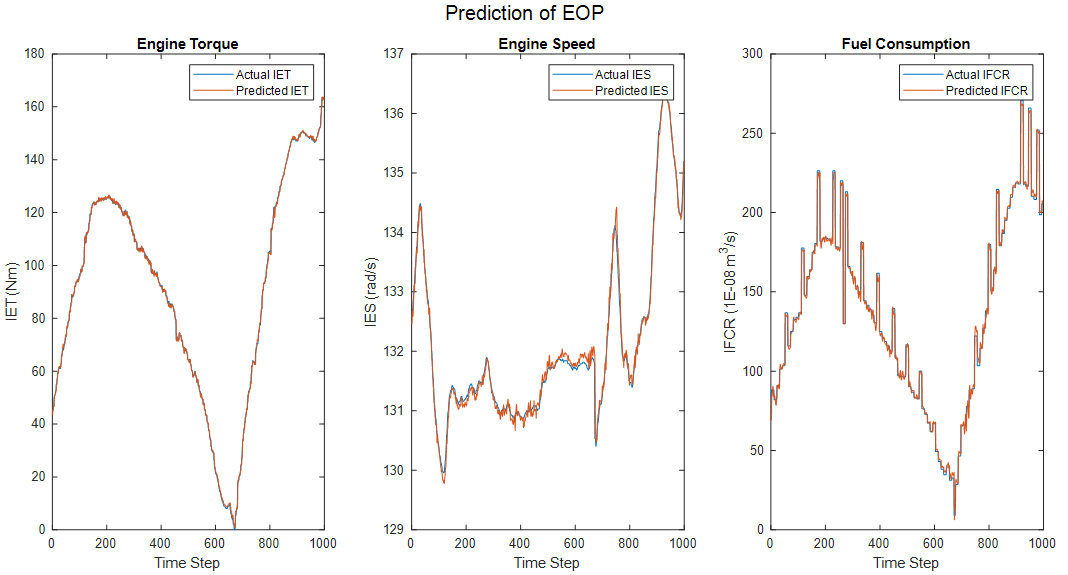 Figure S15: EOP-ACCSSP = 50 MPH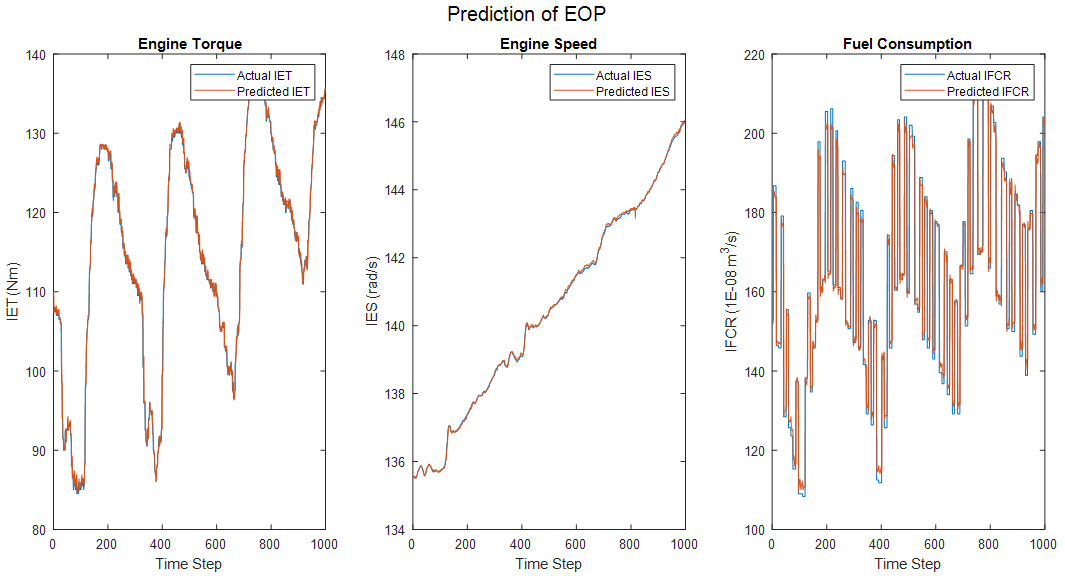 Figure S16: EOP-ACCSSP = 60 MPH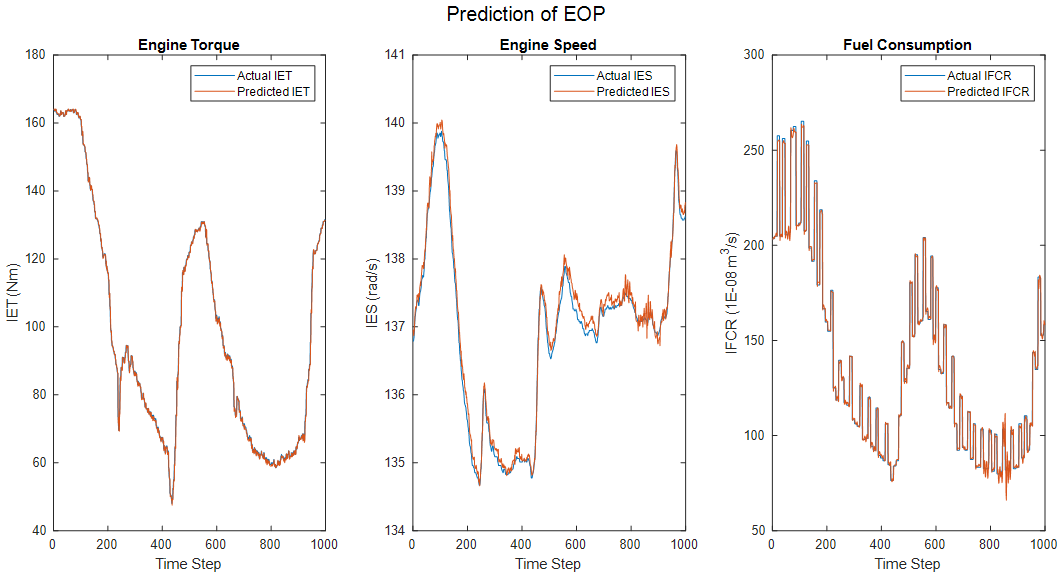 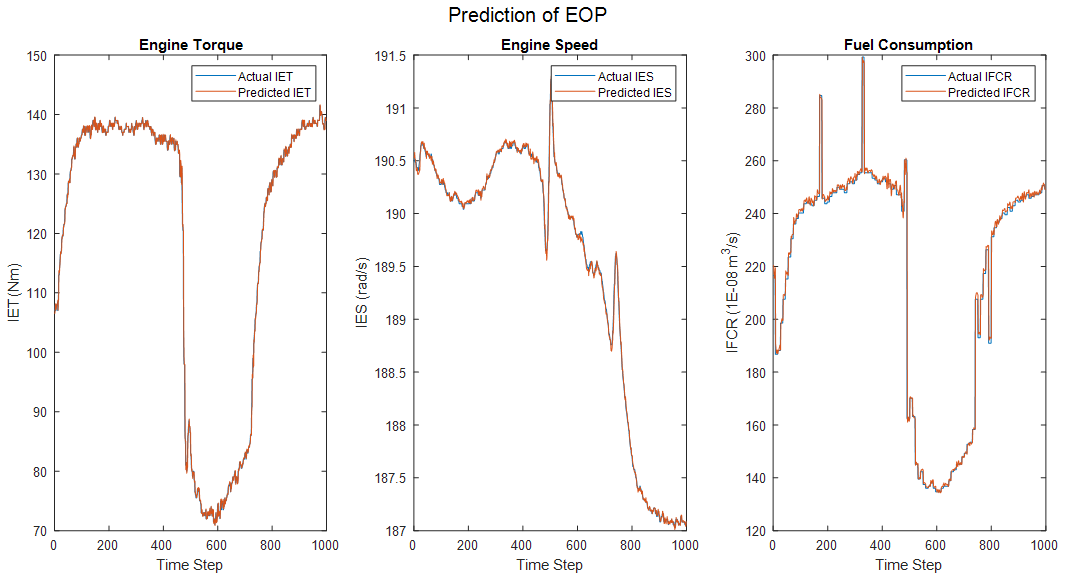 Figure S17: EOP-ACCSSP = 70 MPHPrediction of CATOP - 2020 Cadillac CT5 (EAT > 65 ℉)Figure S18: ACCSSP = 35 MPH, CAT=67 ℉, EAT=83.3℉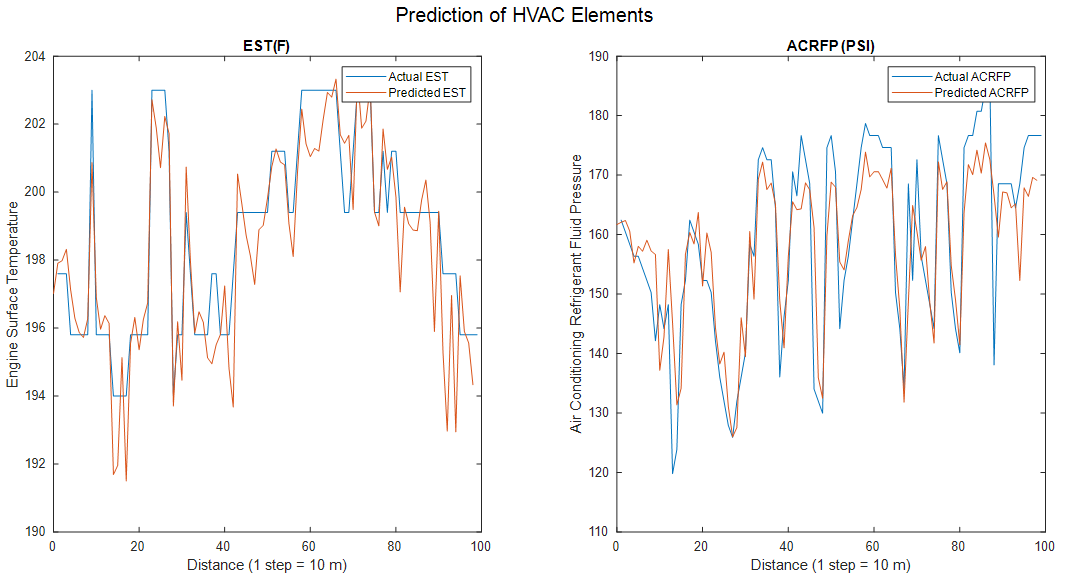 Figure S19: ACCSSP = 45 MPH, CAT=65 ℉, EAT=80.3℉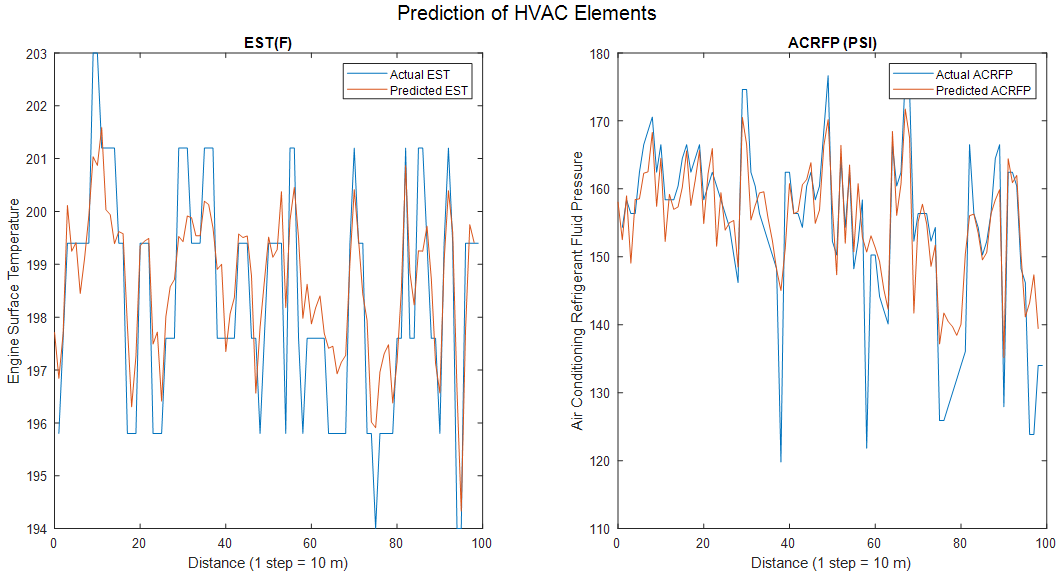 Figure S20: - ACCSSP = 55 MPH, CAT=66 ℉, EAT=70.2℉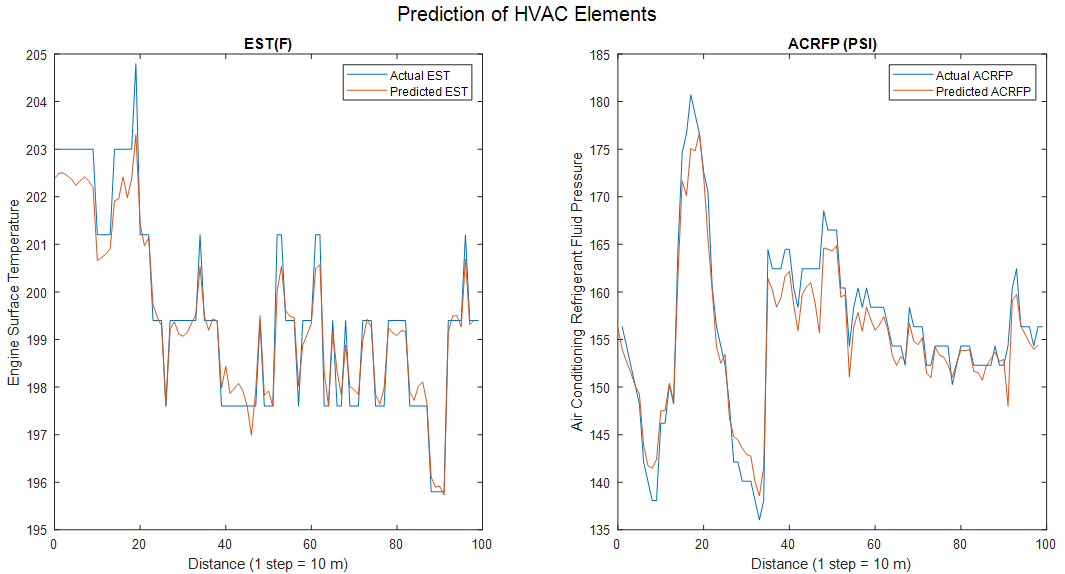 Figure S21: ACCSSP = 65 MPH, CAT=68 ℉, EAT=80.9℉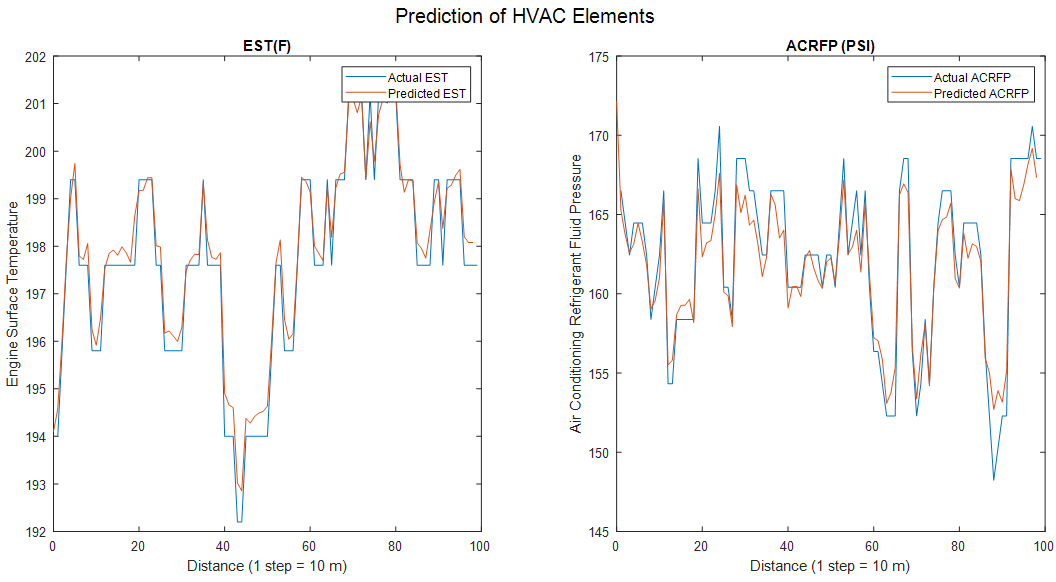 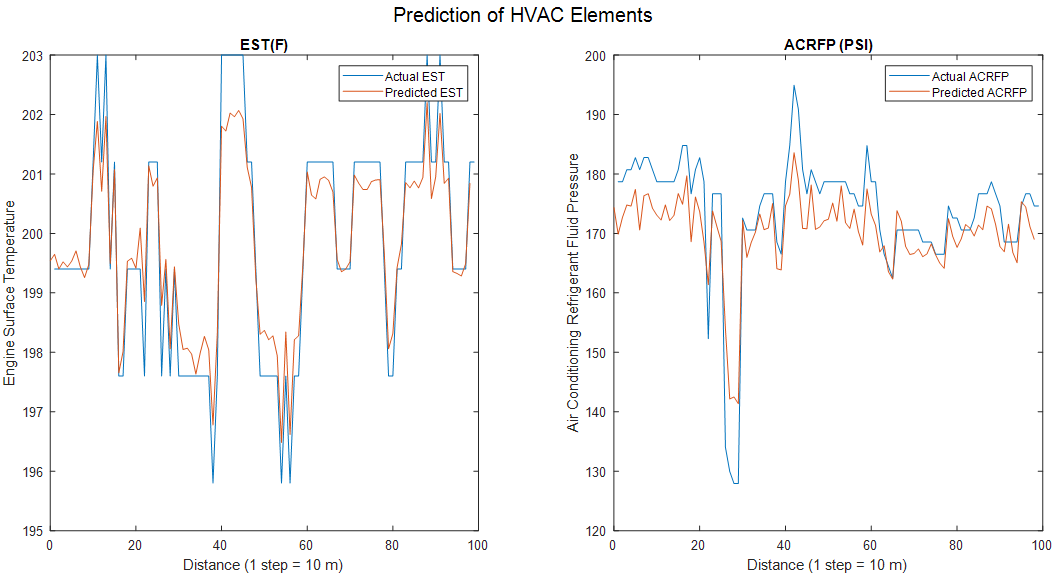 Figure S22: ACCSSP = 75 MPH, CAT = 69 ℉, EAT = 84.62 ℉Prediction of CATOP - 2020 Cadillac CT5 (EAT < 45 ℉)Figure S23: ACCSSP = 35 MPH, CAT = 76 ℉, 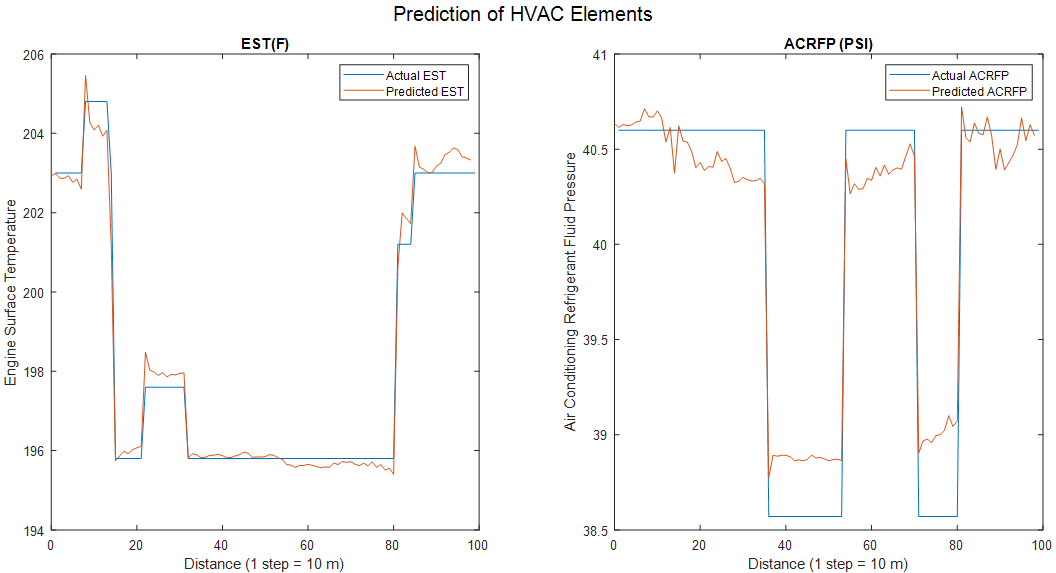 EAT=36.4 ℉Figure S24: ACCSSP = 45 MPH, CAT = 71 ℉, 
EAT=39.1 ℉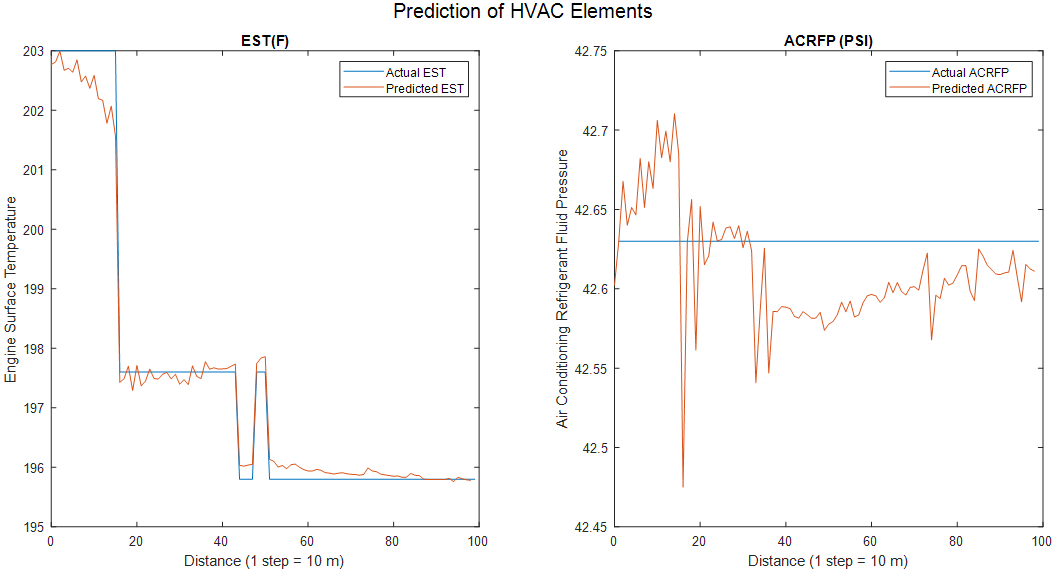 Figure S25: ACCSSP = 55 MPH, CAT = 85 ℉, 
EAT=34.7 ℉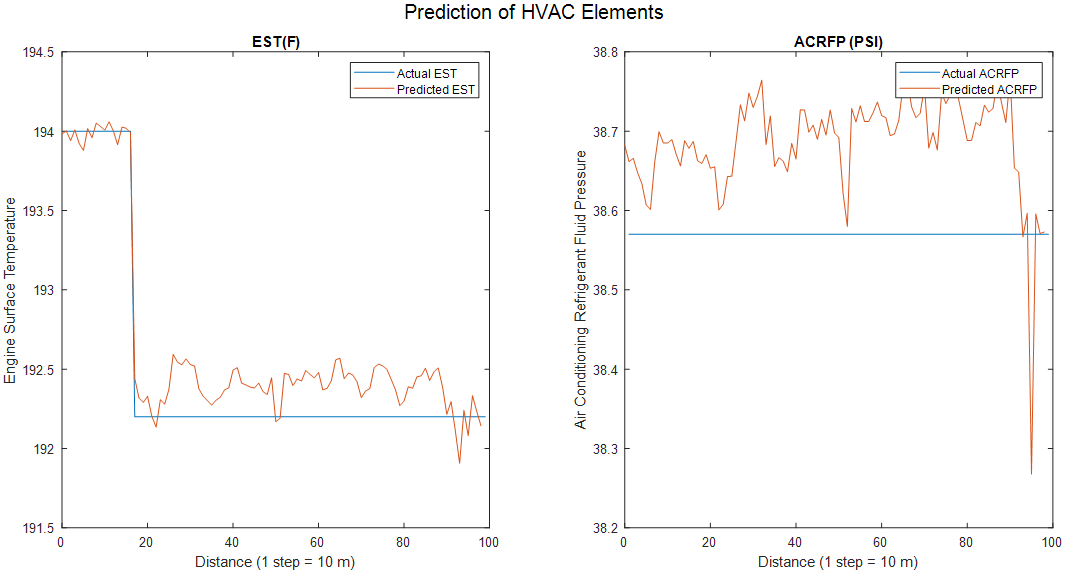 Figure S26: ACCSSP =65 MPH, CAT = 80 ℉, 
EAT=38.9 ℉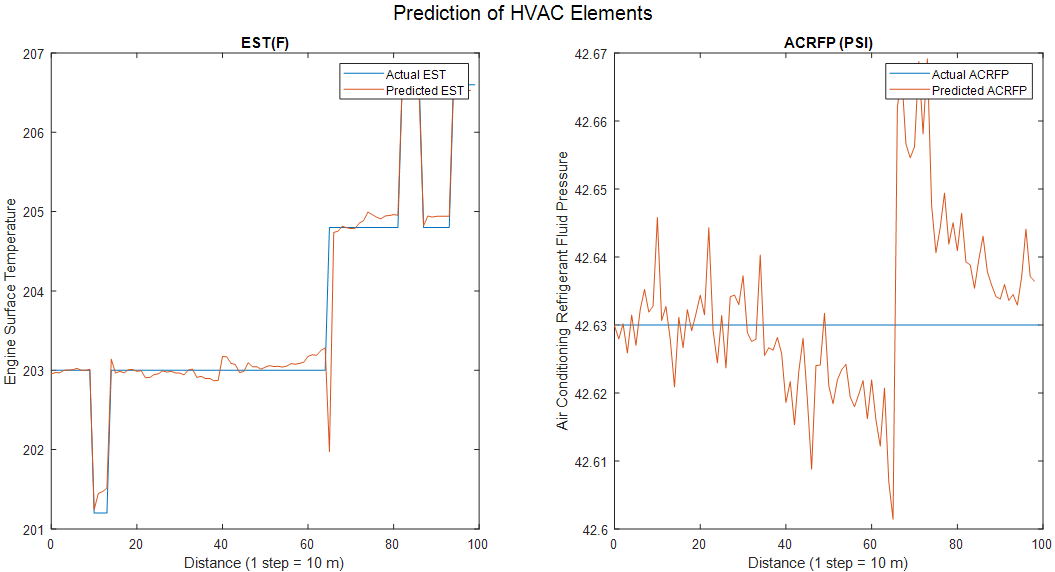 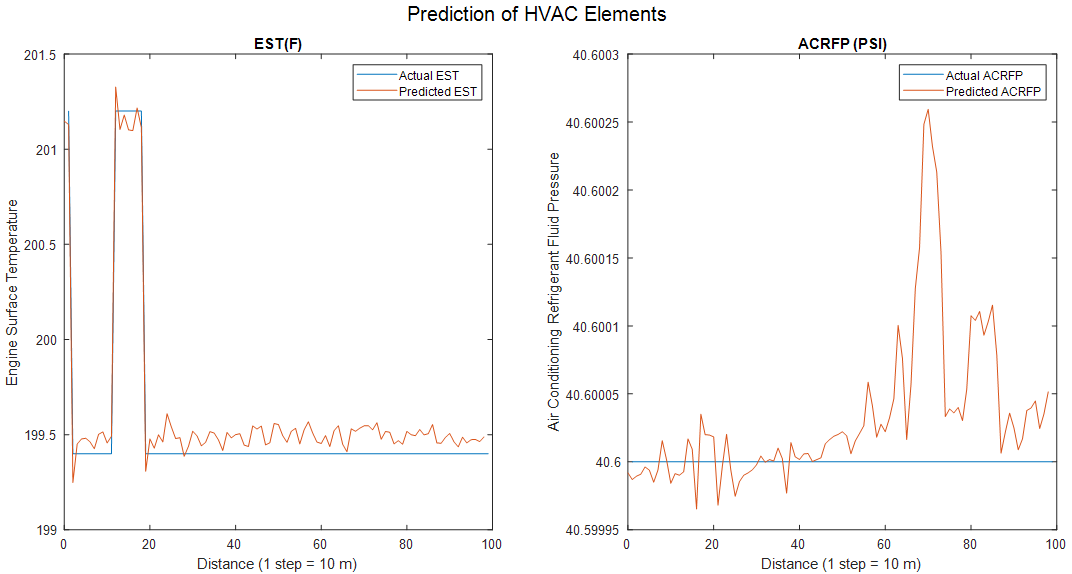 Figure S27: ACCSSP = 75 MPH, CAT = 75 ℉, EAT = 37.4 ℉Prediction of ACCSSP - 2020 Cadillac CT5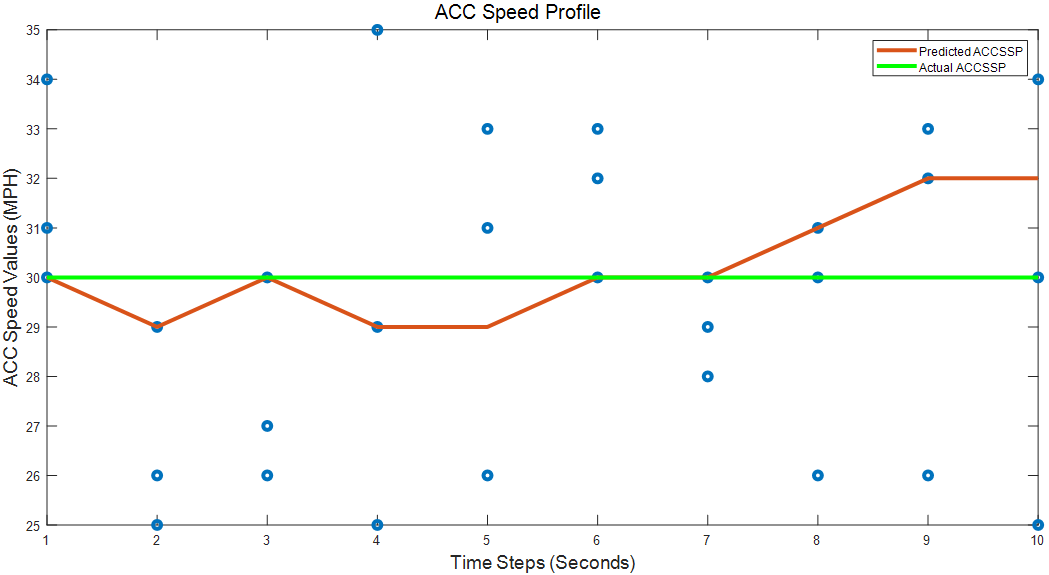 Figure S28: Predicted ACCSSP—Initial ACC Speed = 30 MPH.   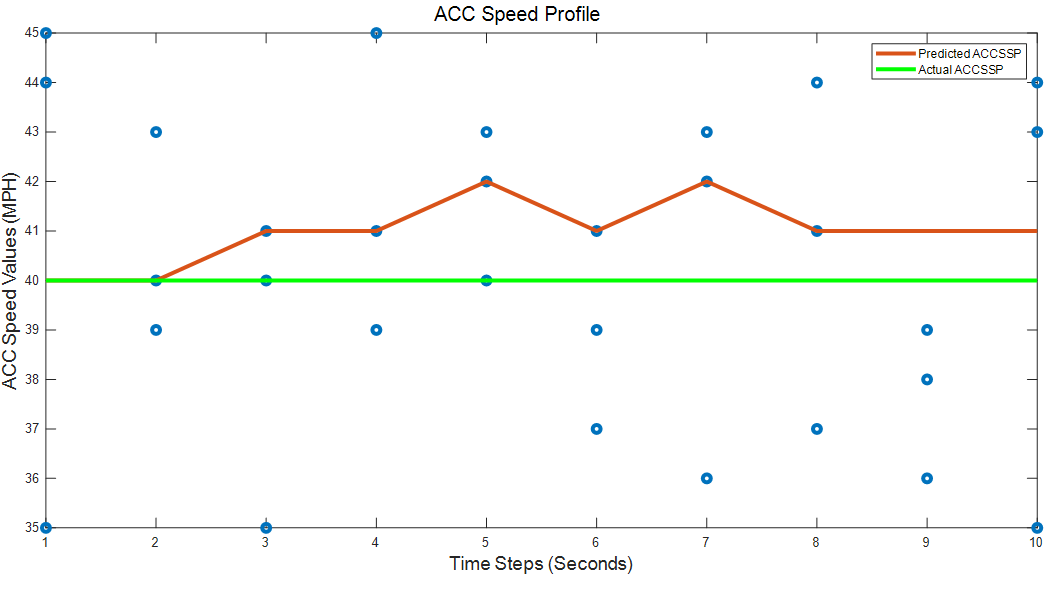 Figure S29: Predicted ACCSSP—Initial ACC Speed = 40 MPH.   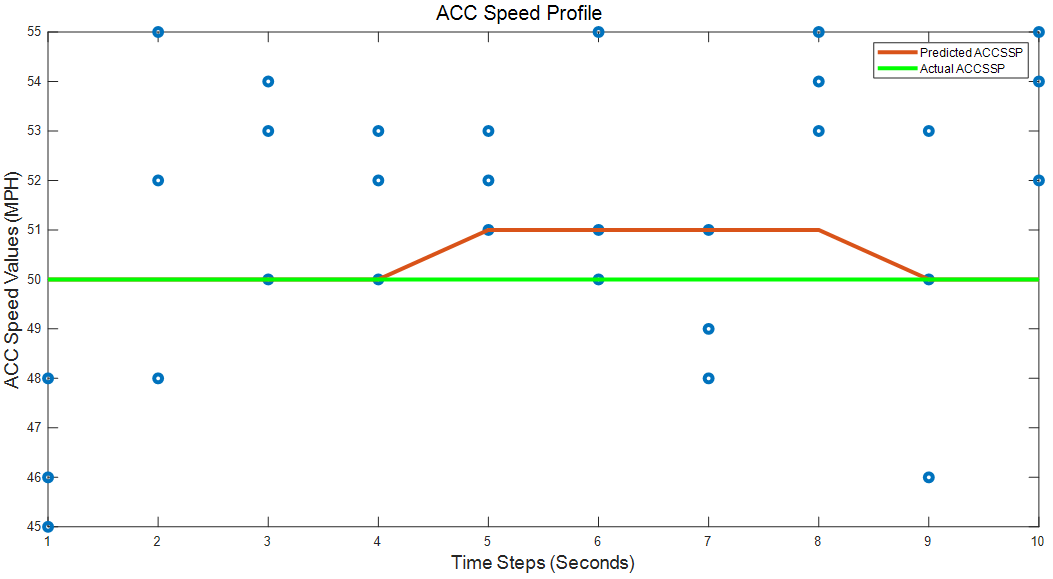 Figure S30: Predicted ACCSSP—Initial ACC Speed = 50 MPH.  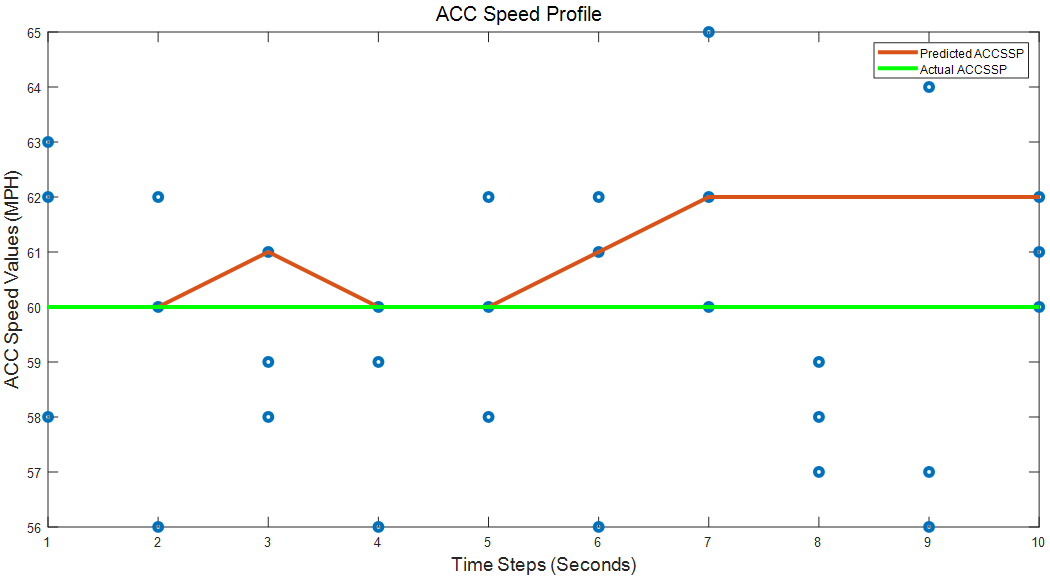 Figure S31: Predicted ACCSSP—Initial ACC Speed = 60 MPH.  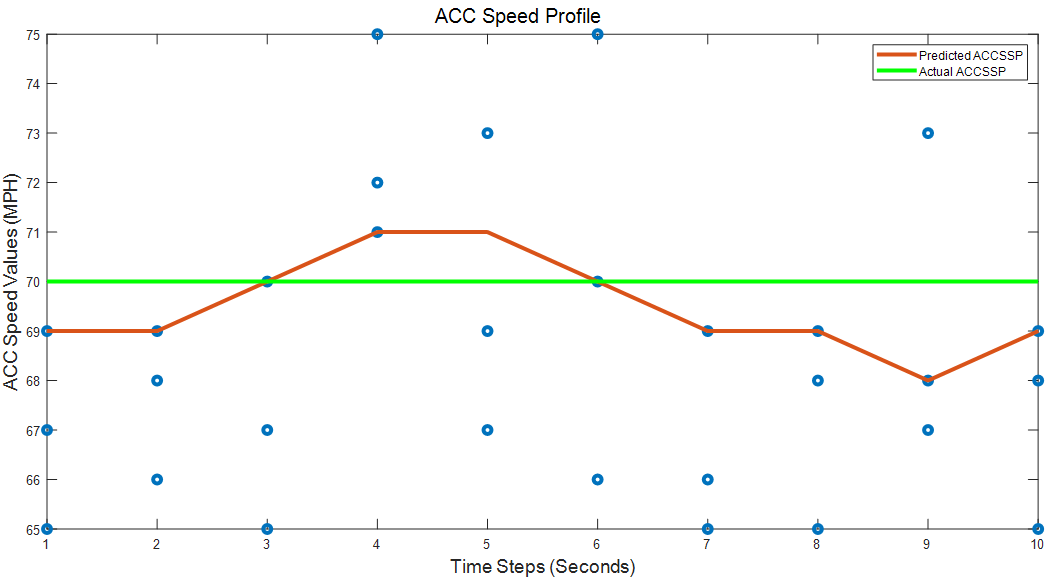 Figure S32: Predicted ACCSSP—Initial ACC Speed = 70 MPH.  Prediction of CATSP - 2020 Cadillac CT5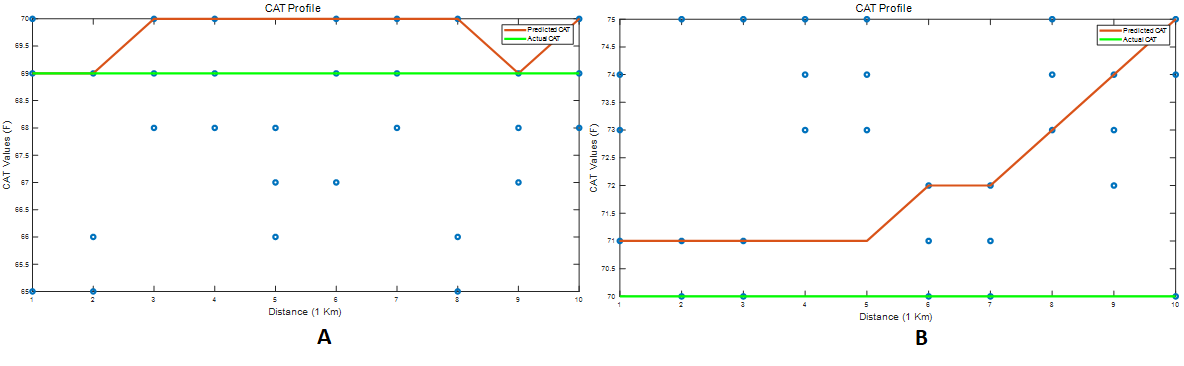 Figure S33: CATSP: (A) ICAT = 69 ℉; EAT = 82.07 ℉; (B) ICAT = 70 ℉; EAT = 37.98 ℉—ACCSSP = 30 MPH.  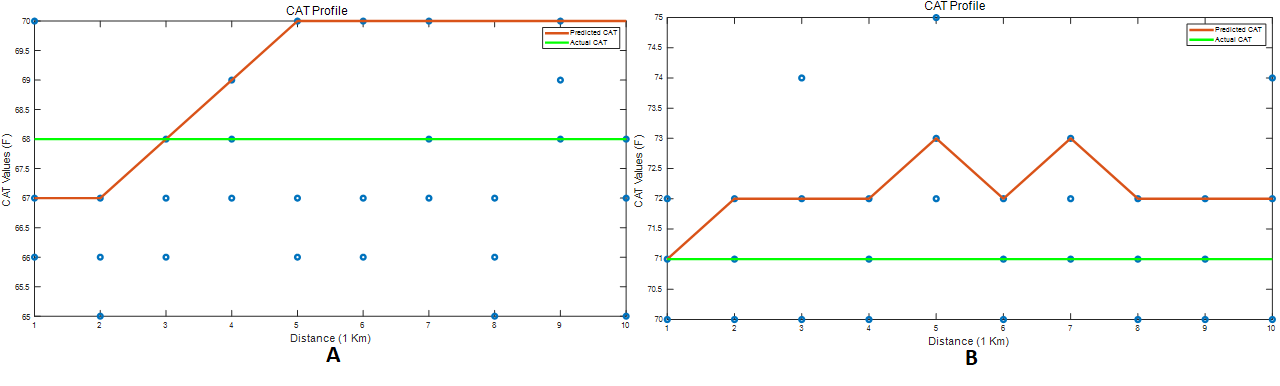 Figure S34: CATSP: (A) ICAT = 68 ℉; EAT = 85.29 ℉; (B) ICAT = 71 ℉; EAT = 37.63 ℉—ACCSSP = 40 MPH.  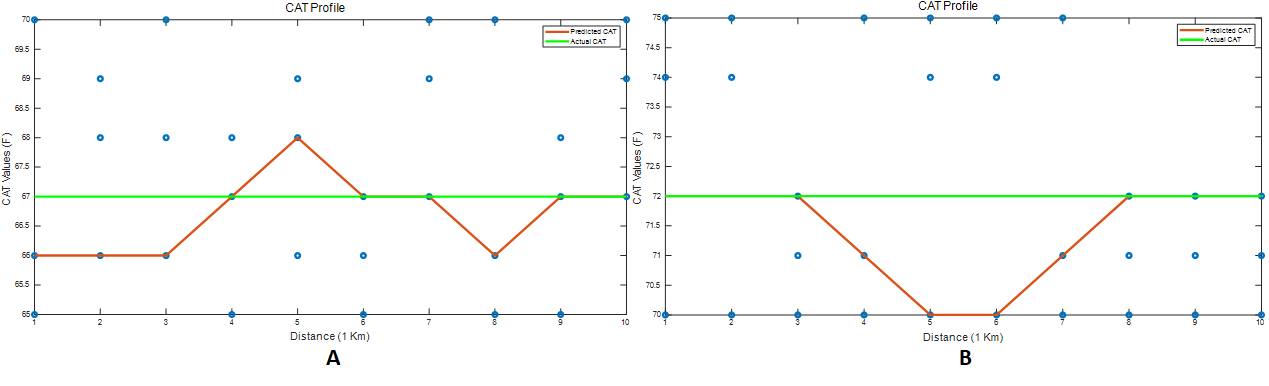 Figure S35: CATSP: (A) ICAT = 66 ℉; EAT = 80.726 ℉; (B) ICAT = 72 ℉; EAT = 40.1 ℉—ACCSSP = 50 MPH.  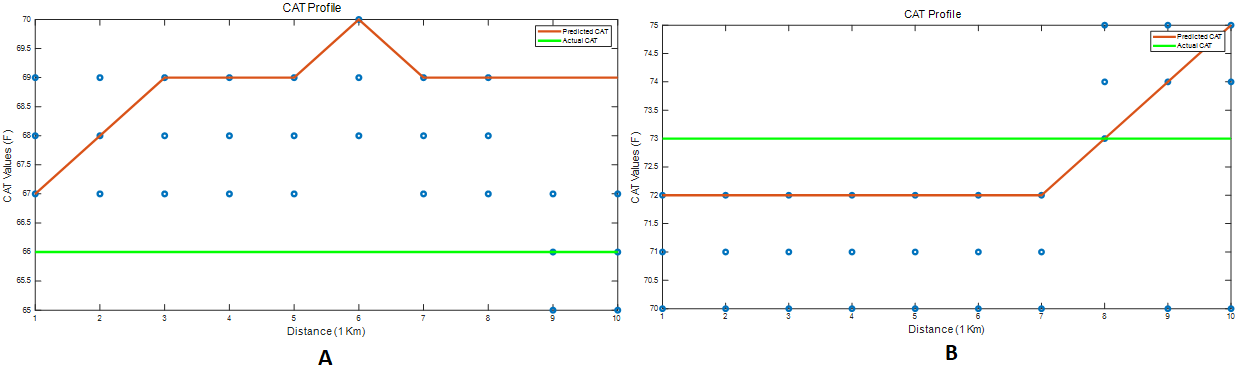 Figure S36: CATSP: (A) ICAT = 66 ℉; EAT = 79.44 ℉; (B) ICAT = 73 ℉; EAT = 38.86 ℉—ACCSSP = 60 MPH. 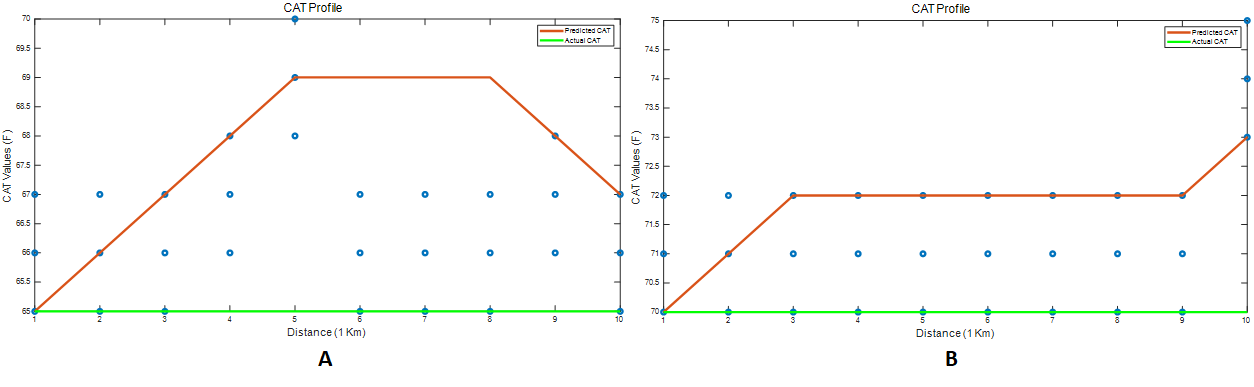 Figure S37: CATSP: (A) ICAT = 65 ℉; EAT = 76.1℉; (B) ICAT = 70 ℉; EAT = 36.518 ℉—ACCSSP = 70 MPH.  Quantification of [IEE, IEM] - 2020 Cadillac CT5Figure S38: Validation: (A) IEE; (B) IEM—ACCSSP = 70 MPH.  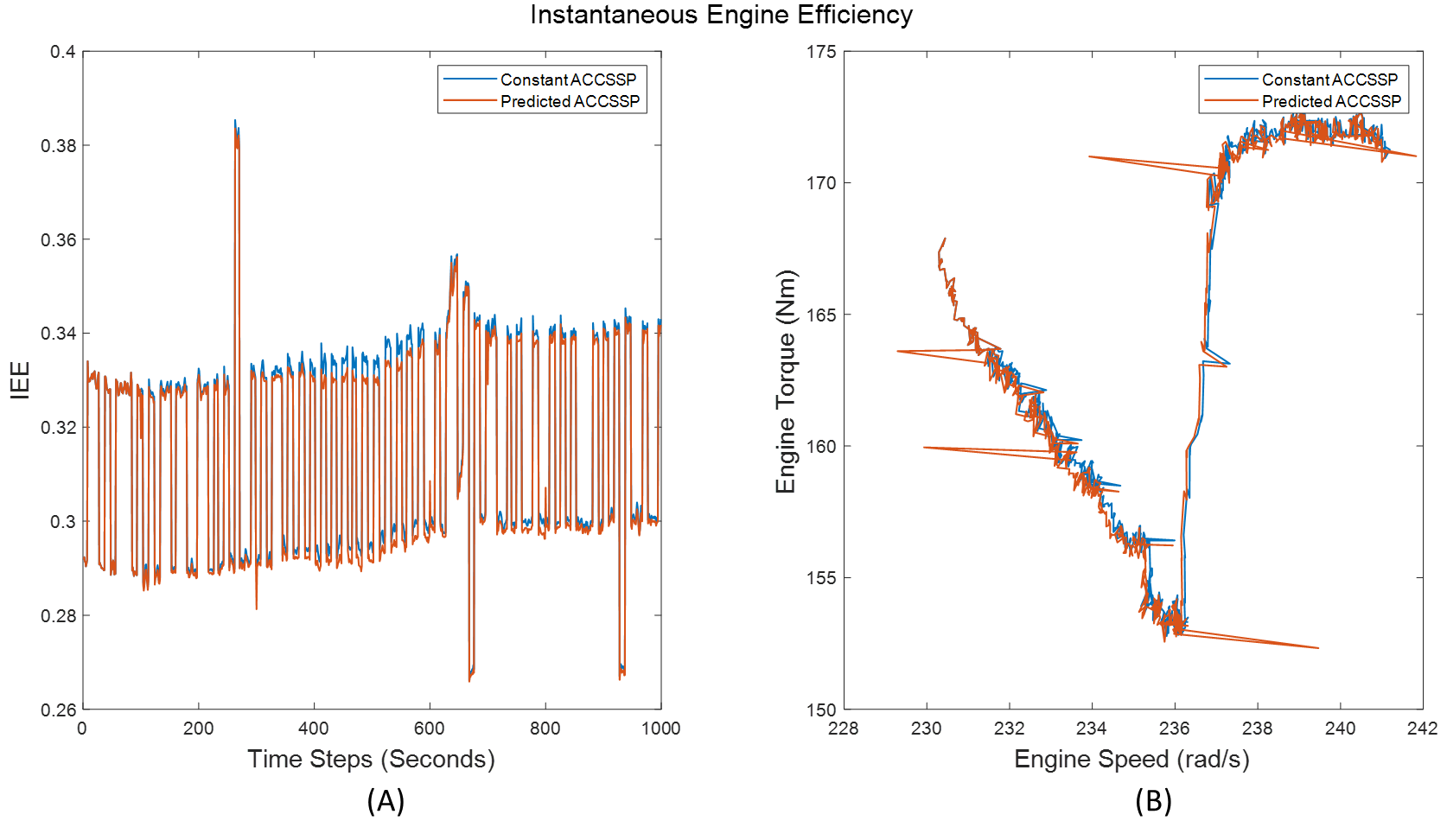 
Figure S39: Validation: (A) IEE; (B) IEM—ACCSSP = 60 MPH.  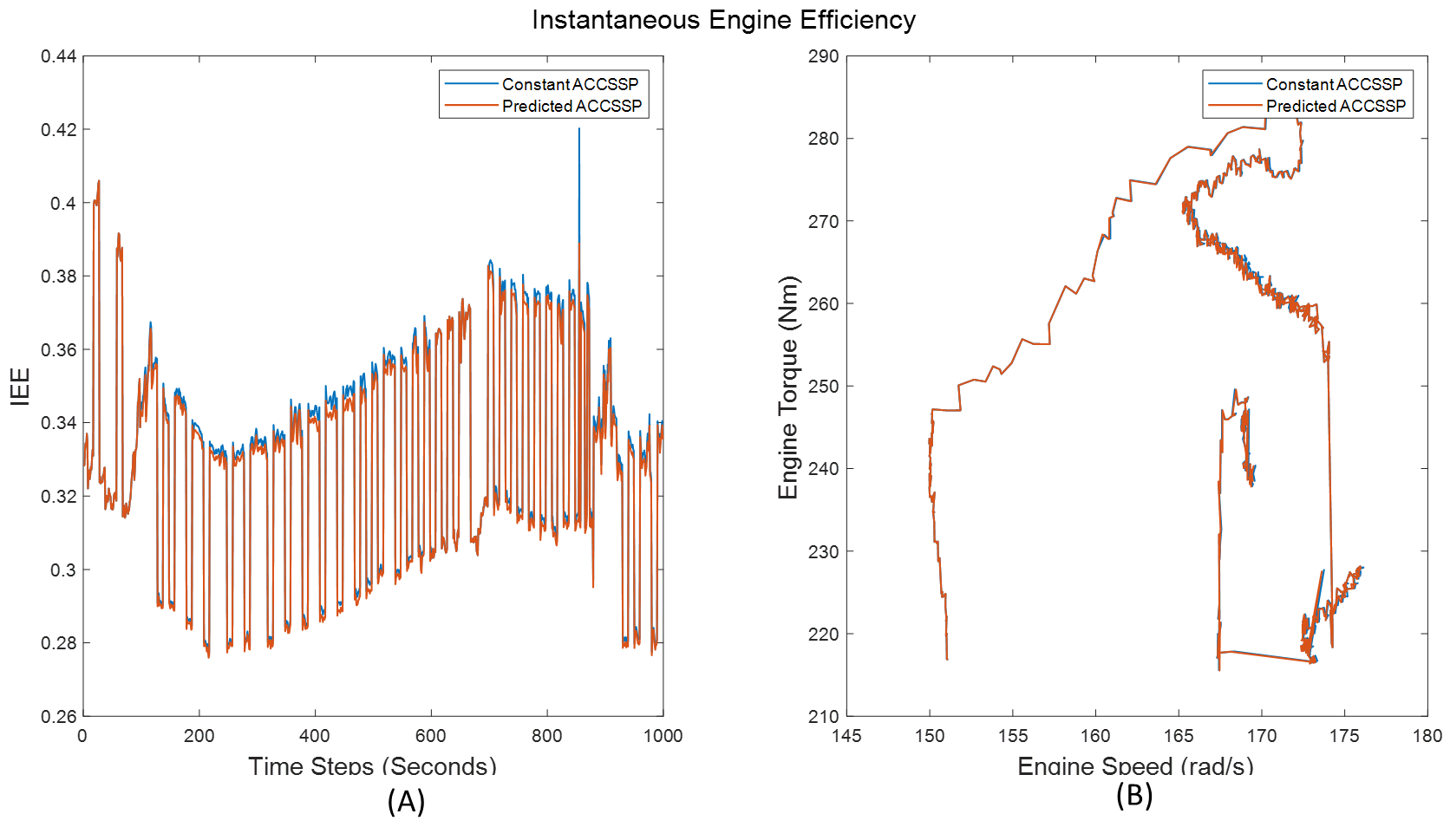 
Figure S40: Validation: (A) IEE; (B) IEM—ACCSSP = 50 MPH.  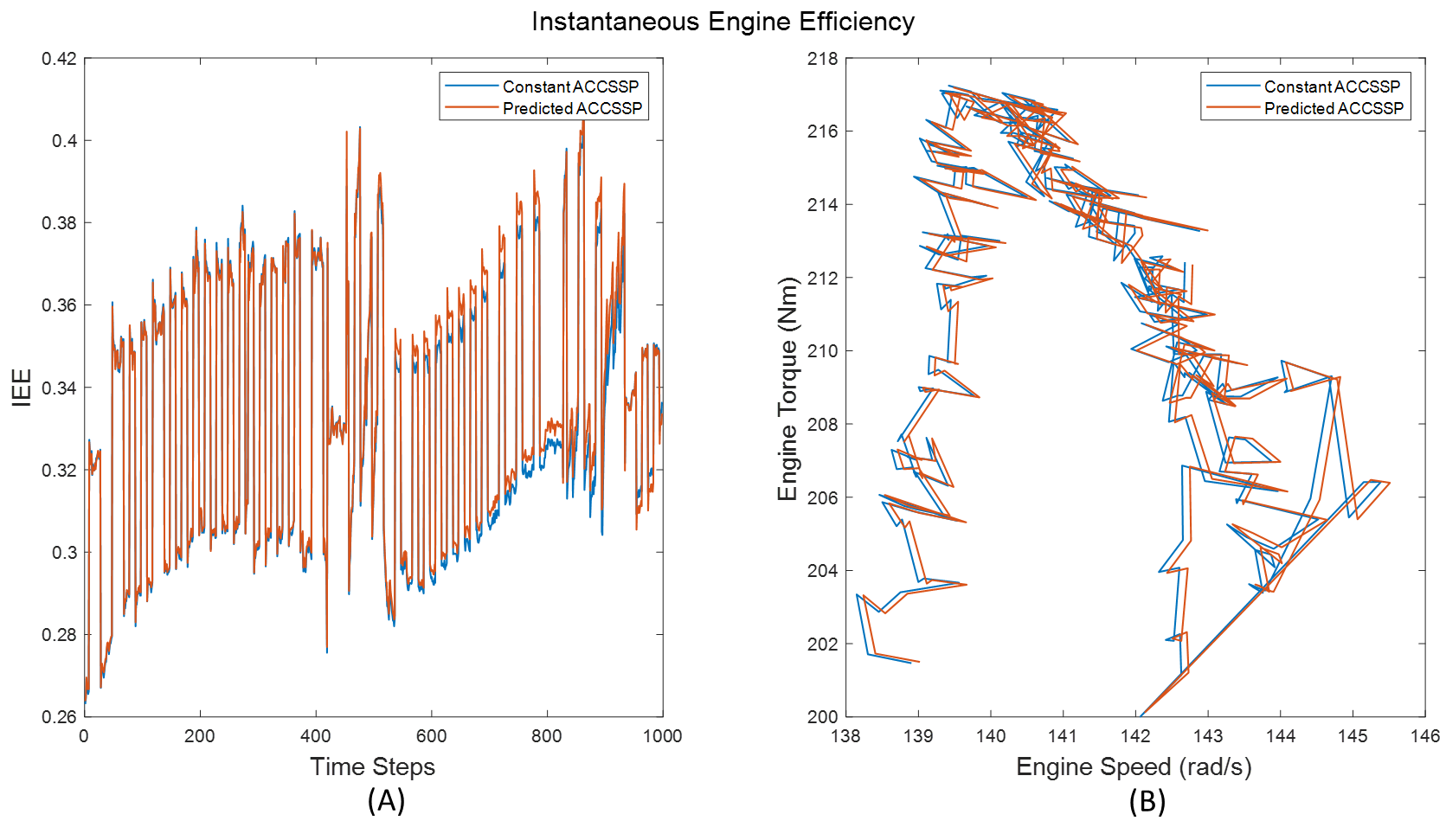 
Figure S41: Validation: (A) IEE; (B) IEM—ACCSSP = 40 MPH.  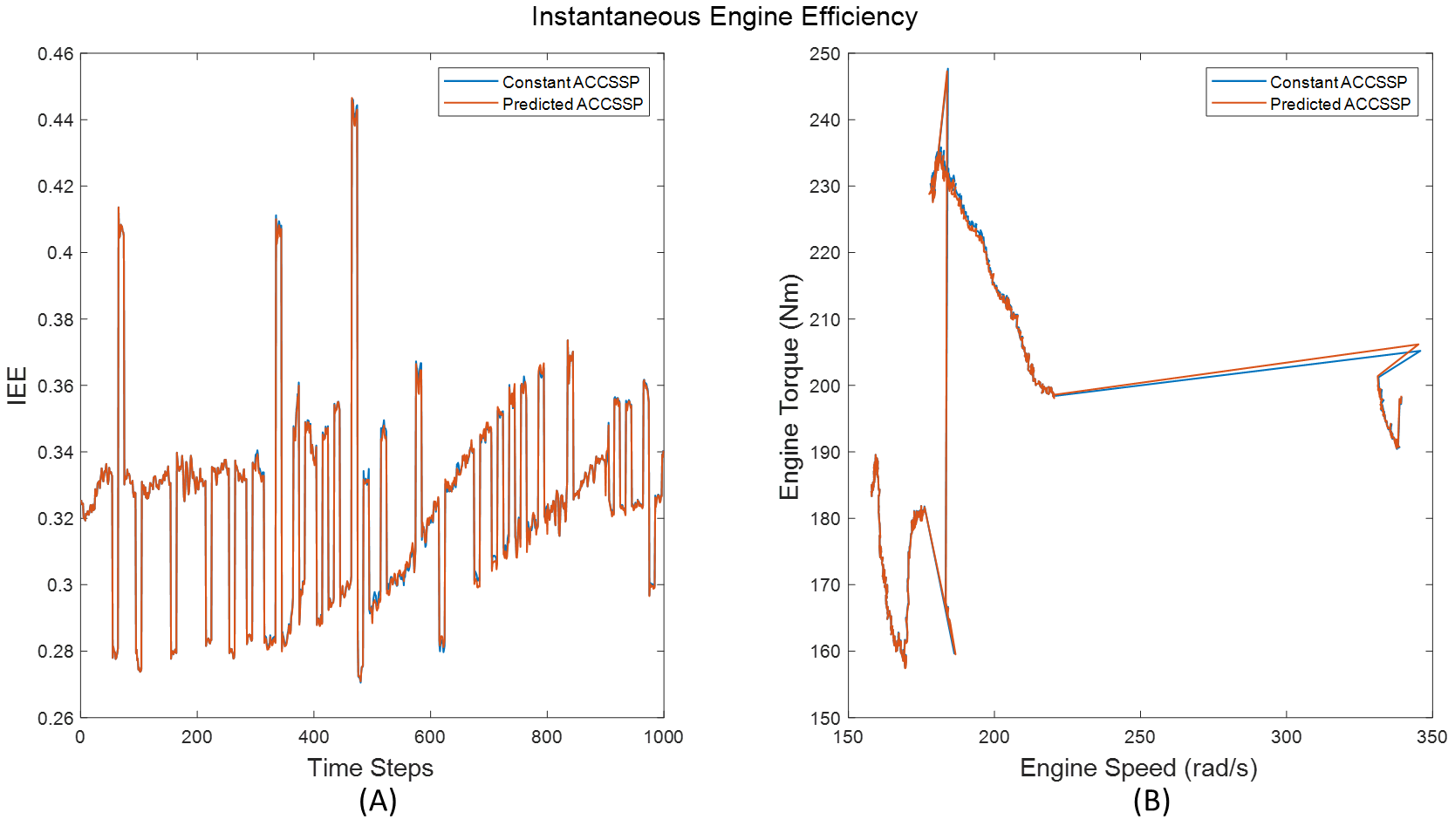 
Figure S42: Validation: (A) IEE; (B) IEM—ACCSSP = 30 MPH.  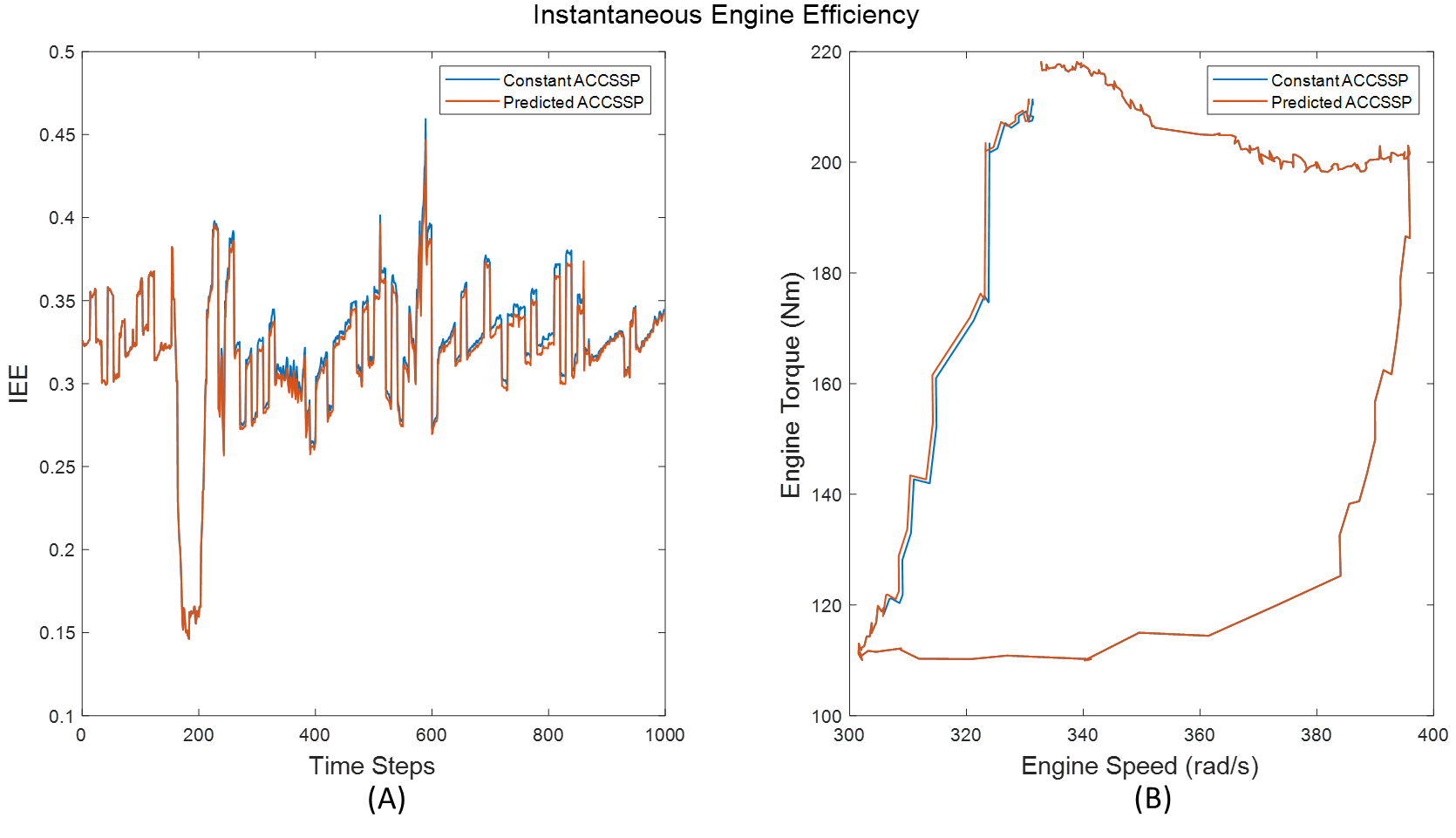 